Formulaire de saisie pourles Merveilleux week-endsOffre SéjourIdentificationTitre du week-end : Nom de la structure : Moyens de communication : Présentation du week-endDescriptif court : ATTENTION !  limité à 255 caractères espaces et ponctuations comprisDescriptif détaillé : Bons plans : Types d'hébergement : Ex : chambre d’hôtes, camping,…Formule d'hébergement : Nombre de jours : Nombre de nuits : PrestationsAnimaux acceptés : Oui/Non				Animaux acceptés avec supplément : Oui/NonConditions d'accueil des animaux : TarifsPrix du séjour par personne ou par hébergement  : Complément tarifs : Le prix comprend : Le prix ne comprend pas : MultimédiasVisuels : Nous vous remercions de nous transmettre des photos d’un minimum de 1 200 pixels (hauteur ou largeur) Les visuels doivent « raconter » le merveilleux week-end proposé ( 8 à 10 photos)  Fait le  ____  /  ____  /  ________SignatureLes informations fournies dans ce questionnaire seront publiées et seront centralisées dans la base APIDAE. Elles pourront être exploitées par différents partenaires.Merci de votre collaborationbase.sitra-tourisme.com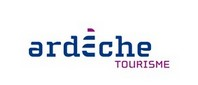 Questionnaire généré le :  /  /           Moyens de communicationCoordonnéesTéléphoneMélSite web (URL)Site internet mobileL’accroche doit mettre en avant le côté unique, émerveillant du week-end.Description du lieu du séjour en restant dans l’émerveillementDescription du déroulé du séjour Ex.  accompagnement personnalisé, gratuité, attentions particulières, « on vient vous chercher à la gare », … Ex : en chambre double ou mobil home 4-6 personnes,…